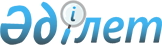 "Сыртқы экономикалық қызметке (СЭҚ) қатысушыларды тіркеу" мемлекеттік қызмет көрсетудің стандартын бекіту туралы
					
			Күшін жойған
			
			
		
					Қазақстан Республикасы Қаржы министрлігінің 2007 жылғы 14 желтоқсандағы N 463 бұйрығы. Қазақстан Республикасының Әділет министрлігінде 2008 жылғы 18 қаңтарда Нормативтік құқықтық кесімдерді мемлекеттік тіркеудің тізіліміне N 5099 болып енгізілді. Күші жойылды - Қазақстан Республикасы Премьер-Министрінің орынбасары - Қазақстан Республикасының Қаржы министрінің 2014 жылғы 25 маусымдағы № 288 бұйрығымен      Ескерту. Бұйрықтың күші жойылды - ҚР Премьер-Министрінің орынбасары - ҚР Қаржы министрінің 25.06.2014 № 288 бұйрығымен.

      "Әкімшілік рәсімдер туралы" Қазақстан Республикасы заңының  9-1-бабын жүзеге асыру мақсатында, БҰЙЫРАМЫН: 

      1. Қоса беріліп отырған»"Сыртқы экономикалық қызметке (СЭҚ) қатысушыларды тіркеу" мемлекеттік қызмет көрсетудің стандарты бекітілсін. 

      2. Қазақстан Республикасы Қаржы министрлігі Кедендік бақылау комитеті осы бұйрықты тиісті құрамдарының қызметкерлеріне оқытсын және міндетті түрде орындалуын қамтамасыз етсін. 

      3. Қазақстан Республикасы Қаржы министрлігі Кедендік бақылау комитеті осы бұйрықты Қазақстан Республикасы Әділет министрлігінде мемлекеттік тіркеуді және ресми бұқаралық ақпарат құралдарында жариялануын қамтамасыз етсін. 

      4. Осы бұйрықтың орындалуын қадағалау Қазақстан Республикасы Қаржы министрлігі Кедендік бақылау комитеті төрағасына (Қ-К. Ж. Кәрбозов) жүктелсін. 

      5. Осы бұйрық ресми түрде жарияланған күнінен бастап күшіне енеді.       Министр м.а. 

Қазақстан Республикасы     

Қаржы министрінің ь.а.     

2007 жылғы 14 желтоқсандағы  

N 463 бұйрығымен бекітілген   Сыртқы экономикалық қызметке қатысушыларды тіркеу 

мемлекеттік қызмет көрсетудің стандарты  1. Жалпы ережелер       1. Осы стандарт сыртқы экономикалық қызметке қатысушыларды тіркеу бойынша мемлекеттік қызмет көрсетудің тәртібін айқындайды (бұдан әрі - мемлекеттік қызмет). 

      2. Көрсетілетін мемлекеттік қызметтің нысаны: автоматтандырылмаған. 

      3. Мемлекеттік қызмет Қазақстан Республикасы Кеден кодексінің  381-бабының негізінде көрсетіледі. Қараңыз.K100296

      4. Мемлекеттік қызмет Қазақстан Республикасы Қаржы министрлігі Кедендік бақылау комитетінің Кедендік бақылау департаменттері, кедендері және кеден бекеттерінің (бұдан әрі - кеден органдары) осы стандарттың 1-қосымшасында көрсетілген арнайы бөлімдерінде және/немесе кедендік ресімдеу залдарында көрсетіледі. 

      5. Мемлекеттік қызмет көрсетудің аяқталу нысаны сыртқы экономикалық қызметке қатысушының есеп карточкасын беру болып табылады. 

      6. Мемлекеттік қызмет Қазақстан Республикасының заңнамасына сәйкес сыртқы экономикалық қызметті жүзеге асыратын жеке және заңды тұлғаларға (бұдан әрі - тұтынушы) көрсетіледі. 

      7. Мемлекеттік қызмет мынадай мерзімдерде ұсынылады: 

      1) тұтынушы қажетті құжаттарды тапсырған сәттен бастап мемлекеттік қызмет көрсету мерзімдері: бір жұмыс күні ішінде; 

      2) қажетті құжаттарды тапсырған кезде кезекте күтуге рұқсат берілген ең ұзақ уақыт: 40 минуттан аспайды; 

      3) мемлекеттік қызмет көрсету нәтижесі ретінде құжаттарды алған кезде кезек күтуге рұқсат берілген ең ұзақ уақыт: 40 минуттан аспайды. 

      8. Мемлекеттік қызмет ақысыз көрсетіледі. 

      9. Мемлекеттік қызмет көрсету тәртібі және қажетті құжаттардың тізімі туралы толық ақпарат кеден органдарының ақпарат және анықтама тақталарында, сондай-ақ Қазақстан Республикасы Қаржы министрлігі Кедендік бақылау комитетінің (бұдан әрі - КБК) ресми сайтында (www.customs.kz) орналастырылған. 

      10. Мемлекеттік қызмет осы стандарттың 1-қосымшасында сәйкес кеден органдарының жұмыс кестесіне сай көрсетіледі. 

      Қабылдау кезекке сәйкес, алдын ала жазылусыз және жеделдетілген қызмет көрсетусіз жүргізіледі. 

      11. Мемлекеттік қызмет желдеткіш, жылу құрал жабдықтар орнатылған, күту орындары, құжаттарды толтыру мен қалыптастыру үшін үстелдер, қоқыстарды, шимайқағаздарды, қағаздарды, жинау үшін арнайы қондырғылар, анықтама тақталар және басқа жағдайлар көзделген кеден органдарында көрсетіледі.  

  2. Мемлекеттік қызмет көрсету тәртібі       12. Мемлекеттік қызметті алу үшін тұтынушылар мыналарды ұсынады: 

      1) заңды тұлғалар: 

      заңды тұлғаны мемлекеттік тіркеу туралы куәліктің немесе оның құрылымдық бөлімшесі үшін есептік тіркеу куәлігінің нотариалды куәландырған көшірмесі; 

      статистикалық басқарма беретін статистикалық карточканың көшірмесін; 

      заңды тұлғаның банк шоты ашылғаны туралы банктен алынған анықтаманы; 

      салық органы берген салық төлеуші куәлігінің көшірмесі; 

      2) декларациялау кезінде жүк кеден декларациясы қолданылуға тиіс тауарларды Қазақстан Республикасының кеден шекарасы арқылы өткізуді жүзеге асыруға ниеттенген жеке тұлғалар: 

      Қазақстан Республикасы азаматының төлқұжатын немесе жеке куәлігін; 

      салық органы берген салық төлеуші куәлігінің көшірмесін; 

      егер жеке тұлғаның банкте шоты болса, банк шотының ашылғаны туралы банктен алынған анықтаманы тапсырған жағдайда жүзеге асырылады. 

      13. Мемлекеттік қызметті алу үшін бекітілген бланктер мен өтініштер толтыру қажет емес. 

      14. Осы стандарттың 12-тармағында аталған құжаттар осы стандарттың  1-қосымшасында көрсетілген кеден органдарында қабылданады. 

      15. Тұтынушыға мемлекеттік қызметті алу үшін қажетті барлық құжаттар қабылданғандығы туралы талон - заңды тұлғалар үшін осы стандарттың  2-қосымшасына сәйкес нысанда, сондай-ақ декларациялау кезінде жүк кеден декларациясы қолданылуға тиіс тауарларды Қазақстан Республикасының кеден шекарасы арқылы өткізуді жүзеге асыруға ниеттенген жеке тұлғалар үшін осы стандарттың  3-қосымшасына сәйкес нысанда беріледі. 

      16. Сыртқы экономикалық қызметке қатысушының есеп карточкасы тұтынушының қолына беріледі. 

      17. Мемлекеттік қызмет көрсетуден бас тарту үшін негіз құжаттардың толық емес жинағын ұсыну болып табылады.  

  3. Жұмыс қағидаттары       18. Кеден органдарының қызметі адамдардың конституциялық құқықтарын сақтау, қызметтік борышын орындау кезінде заңдылықты сақтау, сыпайылық көрсету, толық ақпарат беру және оны сақтауды, қорғауды және құпиялығын қамтамасыз ету қағидаттарының негізінде жүзеге асырылады.  

   4. Жұмыс нәтижелері       19. Кеден органдарының жұмыс нәтижелері осы стандарттың  4-қосымшасына сәйкес сапа және қол жетімділік көрсеткіштерімен өлшенеді. 

      20. Кеден органдарының мемлекеттік қызмет көрсетудің сапа және қол жетімділік көрсеткіштерінің мақсаттық мәндері жыл сайын арнайы құрылған жұмыс тобы бекітеді.  

   5. Шағымдану тәртібі       21. Кеден органдары қызметкерлерінің заңсыз әрекеттеріне (әрекетсіздіктеріне) шағымдану тәртібі туралы ақпаратты: 

      1) кеден органдарының ақпараттық тақталарында; 

      2) www.customs.kz сайтында алуға болады. 

      22. Кеден органдары қызметкерлерінің заңсыз әрекеттеріне (әрекетсіздіктеріне) шағым таңдауы бойынша: 

      1) тікелей кеден органдарының басшыларына немесе жоғары тұрған кеден органдарының басшыларына өтініш білдіру; 

      2) кеден органдарының, жоғары тұрған кеден органдарының»сенім»телефондарына немесе Қазақстан Республикасы Қаржы министрлігі Кедендік бақылау комитетіне (7172) 794552 (794635) нөмірлері бойынша өтініш білдіру жолымен жіберіле алады. Кеден органдары»сенім»телефондарының тізбесі осы стандарттың 1-қосымшасында келтірілген; 

      3) жоғары тұрған кеден органдарының кеңсесіне жазбаша түрде мемлекеттік және/немесе орыс тілдерінде жіберіле алады. Кеден органдары кеңселерінің мекен-жайлары осы стандарттың 1-қосымшасында келтірілген; 

      4) Қазақстан Республикасы Қаржы министрлігі Кедендік бақылау комитетінің мынадай мекен-жай бойынша орналасқан: Астана қаласы, Бейбітшілік көшесі, 10 кеңсесіне жазбаша түрде мемлекеттік және/немесе орыс тілдерінде жіберіле алады. 

      23. Шағым есеп және шағым кітабында тіркеледі және заңнамада белгіленген мерзімдерде қарастырылады. 

      Тұтынушыға шағымның қарастырылғанының нәтижесі туралы жазбаша түрде хабарланады.      

   6. Байланыс ақпараты       24. Кеден органдары басшыларының мекен-жайлары осы стандарттың 1-қосымшасында көрсетілген. 

      25. Қазақстан Республикасы Қаржы министрлігі Кедендік бақылау комитетінің: www.customs.kz мекен-жай бойынша web-сайтында тұтынушы: 

      1) Қазақстан Республикасы Қаржы министрлігі Кедендік бақылау комитеті, Қазақстан Республикасы Қаржы министрлігі Кедендік бақылау комитеті өткізетін іс-шаралар туралы ақпаратты, сондай-ақ кеден органдарының мекен-жайлары мен телефондарын ала алады; 

      2) нормативтік құқықтық актілерді және кеден ісі мәселелері бойынша түсіндіру сипатындағы хаттарды қарастыра алады; 

      3) кеден ісі саласындағы түрлі мәселелерді талқылау жөніндегі форумға, сондай-ақ сыртқы экономикалық қызметке қатысушылардың пікірін сұрауға қатыса алады. 

                                     "Сыртқы экономикалық қызметке   

                                   қатысушыларды тіркеу"»мемлекеттік 

                                    қызмет көрсетудің стандартына  

                                              1-қосымша          

                                     " Сыртқы экономикалық қызметке  

                                  қатысушыларды тіркеу"»мемлекеттік 

                                   қызмет көрсетудің стандартына 

                                              2-қосымша    Заңды тұлғалардың кеден органында СЭҚҚ ретінде есепке 

қою үшін қоса берілетін құжаттардың тізімдемесі N ___ ___________________________________________ 

  (СЭҚҚ атауы)         Тапсырған: 

Қабылдаған: 

Күні: 

                                    "Сыртқы экономикалық қызметке 

                                  қатысушыларды тіркеу"»мемлекеттік 

                                   қызмет көрсетудің стандартына 

                                              3-қосымша  Декларациялау кезінде жүк кеден декларациясы қолданылуға тиіс тауарларды Қазақстан Республикасының кеден шекарасы арқылы өткізуді жүзеге асыруға ниеттенген жеке тұлғаларды кеден органдарында СЭҚҚ ретінде есепке қою үшін 

қоса берілетін құжаттардың тізімдемесі N ___ ____________________________________________ 

(СЭҚҚ атауы)         Тапсырған: 

Қабылдаған: 

Күні: 

                                     "Сыртқы экономикалық қызметке 

                                  қатысушыларды тіркеу"»мемлекеттік 

                                   қызмет көрсетудің стандартына 

                                              4-қосымша   Сапа және қол жетімділік көрсеткіштерінің мәні 
					© 2012. Қазақстан Республикасы Әділет министрлігінің «Қазақстан Республикасының Заңнама және құқықтық ақпарат институты» ШЖҚ РМК
				р/с№ Кеден органы- 

ның аты Кеден органының адресі Телефон Электрондық адрес Жұмыс тәртібі 1 Ақмола облысы бойынша Кедендік бақылау 

департа- 

менті Ақмола облысы, 

Көкшетау қал., 

Пушкин көшесі, 

21 (7162) 

251488 lzeinullina@ 

c4000.customs. 

kz 9:00 ден 19:00 дейін, 

түскі үзіліс 13:00 ден 15:00дейін, 

демалыс күндері: сенбі, жек- 

сенбі 2 "БУРАБАЙ" к/б Ақмола облысы, 

Щучинск қаласы 

Интернацио- 

нальная 

көшесі, 54 (71636) 

43936 sahmetshanov@ 

c4000.customs. 

kz 9:00 ден 19:00 дейін, 

түскі үзіліс 13:00 ден 15:00дейін, 

демалыс күндері: сенбі, жек- 

сенбі 3 "Ақсу" к/б Ақмола облысы, 

Степногорск қаласы, ш/а 

4/36 (71645)61040 tuali@c4002. 

c4000.customs. 

kz 9:00 ден 19:00 дейін, 

түскі үзіліс 13:00 ден 15:00дейін, 

демалыс күндері: сенбі, жек- 

сенбі 4 "АТБАСАР" к/б Ақмола облысы, 

Атбасар қаласы 

Жеңіс көшесі, 

72 (71643)24295 atushembekov@ 

c4003.c4000. 

customs.kz 9:00 ден 19:00 дейін, 

түскі үзіліс 13:00 ден 15:00дейін, 

демалыс күндері: сенбі, жек- 

сенбі 5 "АҚКӨЛ" к/б Ақмола облысы, 

АҚКӨЛ ҚАЛАСЫ, 

НҰРМАҒАМБЕТ КӨШЕСІ, 94 А (71638)21334 жоқ 9:00 ден 19:00 дейін, 

түскі үзіліс 13:00 ден 15:00дейін, 

демалыс күндері: сенбі, жек- 

сенбі 6 "АРШАЛЫ" к/б Ақмола облысы, 

Аршалы ауылы, 

Республика 

көшесі, 29 (71644)22166 жоқ 9:00 ден 19:00 дейін, 

түскі үзіліс 13:00 ден 15:00дейін, 

демалыс күндері: сенбі, жек- 

сенбі 7 "КӨКШЕТАУ-КРО" к/б Ақмола облысы, 

Көкшетау қал., 

Пушкин көшесі, 

21 (7162) 

763491 sabdrahmanov@ 

c4000.customs. 

kz  9:00 ден 19:00 дейін, 

түскі үзіліс 13:00 ден 15:00дейін, 

демалыс күндері: сенбі, 

жексенбі 8 Ақтөбе облысы бойынша Кедендік бақылау 

департа- 

менті Ақтөбе қаласы, 

Қобыланды көш. 

7 (7132) 

213589 Shzharylkapova@ 

d0400.customs. 

kz 9:00 ден 18:30 дейін, 

түскі ас 12:30 ден 

14:00 дейін, 

демалыс 

күндері: 

сенбі, 

жексенбі 9 "Әлімбет" к/б Ақтөбе облысы, 

Қарғалы ауд., 

Әлімбет ауылы (71349)52020 SBimagambetov@ 

d0405.d0400. 

customs.kz тәулік бойы 10 "ЖАЙСАН" к/б Ақтөбе обл., Мәртөк ауданы, Жайсан ауылы (71349) 72020 MKuvandykov@ 

d0401.d0400. 

customs.kz   тәулік бойы 11 "АЙТЕКЕ БИ" к/б Ақтөбе обл., Айтеке би ауданы (71347)25114 KKudaibergenov@ 

d0410.d0400. 

customs.kz тәулік бойы 12 "Жирен- 

қопа" к/б Ақтөбе обл., Хобдинский ауданы, Жиренкөп кенті (71340)31333 жоқ тәулік бойы 13 "Темір- 

жол" к/б Ақтөбе қал., Привокзальная көш., 20 (7132) 

212912 жоқ тәулік бойы 14 "АҚТӨБЕ- 

ӘУЕ ЖАЙЫ" 

к/б Ақтөбе қаласы, 

әуежай (7132) 

218752 drspagambetov@ 

d0409.d0400. 

customs.kz тәулік бойы 15 "Ақтөбе- 

КРО" к/б Ақтөбе қаласы, 

41 разъезд (7132) 

964212 OZaicev@d0417. 

d0400.customs. 

kz тәулік бойы 16 "Энерге- 

тикалық" 

к/б Ақтөбе қаласы, 

41 разъезд (7132) 

964210 MMazhikenov@ 

d0416.d0400. 

customs.kz 9:00 ден 18:30 дейін, 

түскі ас 12:30 ден 

14:00 дейін, 

демалыс күндері: сенбі, 

жексенбі 17 "Шұбарқұ- 

дық" к/б Ақтөбе обл., Темір ауданы, Шұбарқұдық 

кенті, Асау 

барақ көш., 6 (71346)22553 ZKhamzin@d0413. 

d0400.customs. 

kz 9:00 ден 18:30 дейін, 

түскі ас 12:30 ден 

14:00 дейін, 

демалыс күндері: сенбі, 

жексенбі 18 "Ембі" к/б Ақтөбе обл., 

Мұғалжар 

ауданы, Ембі 

қал., Геолог- 

тар көш., 7 (71334) 

22783 bmangubasov@ 

0411.d0400. 

customs.kz 9:00-ден 18:30 дейін, 

түскі ас 12:30 ден 14:00 дейін, 

демалыс күндері: сенбі, жек- 

сенбі 19 "Мұғал- 

жар" к/б Ақтөбе обл., Мұғалжар ауданы, Қандыағаш 

қал., өндіріс 

аймағы 6 (71333) 35372 AHakimov@d0406. 

d0400.customs.kz 9:00-ден 18:30 дейін, 

түскі ас 12:30 ден 14:00 дейін, 

демалыс күндері: сенбі, жек- 

сенбі 20 "ХРОМТАУ" к/б Ақтөбе обл., 

Хромтау 

ауданы, 

Хромтау қал., 

Молдағұлова 

көш., 7 (71336) 

21451 GAitpaganbet@ 

d0404.d0400. 

customs.kz 9:00-ден 18:30 дейін, 

түскі ас 12:30 ден 14:00 дейін, 

демалыс күндері: сенбі, жек- 

сенбі 21 Алматы облысы бойынша Кедендік бақылау 

департа- 

менті Алматы обл., 

Іле ауданы, 

Өтеген батыр 

кенті, 

Батталхан 

көш., 11А (7272) 

517106 oorik@b3700. 

customs.kz 9:00-ден 18:30 дейін, 

түскі ас 12:30 ден 14:00 дейін, 

демалыс күндері: сенбі, 

жексенбі 22 "Алатау- 

КРО" к/б Алматы обл., 

Іле ауданы, 

Өтеген батыр кенті, 

Батталхан көш., 17 (7272) 

598064 жоқ 9:00-ден 19:00 дейін, 

түскі ас 13:00 ден 15:00 дейін, 

демалыс күндері: сенбі, 

жексенбі 23 "Алматы- 

авто" к/б Алматы обл., Іле ауданы, Первомайка кенті, Қапша- 

ғай жолы, 28 (7272) 

511961 almaty_avto@ 

b3700.customs.kz 9:00-ден 19:00 дейін, 

түскі ас 13:00 ден 15:00 дейін, 

демалыс күндері: сенбі, 

жексенбі 24 "Талды- 

қорған" 

к/б Талдықорған қал., шығыс өндіріс аймағы (72822) 

62933 zburzhakova@ 

b3700.customs.kz. 9:00-ден 19:00 дейін, 

түскі ас 13:00 ден 15:00 дейін, 

демалыс күндері: сенбі, 

жексенбі 25 "Кеген" 

к/б Алматы обл., 

Қарқара кенті (72777) 21632 kegen@b3700. 

customs.kz. 9:00-ден 19:00 дейін, 

түскі ас 13:00 ден 15:00 дейін, 

демалыс күндері: сенбі, 

жексенбі 26 "Қорғас" к/б Алматы обл., 

Панфилов ауданы, 

Қорғас ауылы (72831) 

33318 yborodulina@ 

b2600.b.3700. 

customs.kz. 9:00-ден 19:00 дейін, 

түскі ас 13:00 ден 15:00 дейін, 

демалыс күндері: сенбі, 

жексенбі 27 "Қалжат" к/б Алматы обл., Уйғыр ауданы, 

Қалжат кенті (72740) 

10010 tmusina@b3400. 

b3700.customs.kz. 9:00-ден 19:00 дейін, 

түскі ас 13:00 ден 15:00 дейін, 

демалыс күндері: сенбі, 

жексенбі 28 Атырау облысы бойынша Кедендік бақылау 

департа- 

менті Атырау қал., Абай көш., 8 (7122) 354209 ateleusheva@ 

e0500.customs.kz 8:30-ден 18:30 дейін, 

түскі ас 12:30 ден 14:30 дейін, 

демалыс күндері: сенбі, 

жексенбі 29 "Құлсары" к/б Атырау обл., Жылыой 

ауданы, 

Құлсары қал., өндіріс аймағы (71237) 

25606 ЖОҚ 8:30-ден 18:30 дейін, 

түскі ас 12:30 ден 14:30 дейін, 

демалыс күндері: сенбі, 

жексенбі 30 "Құрман- 

ғазы" к/б Атырау обл., Құрманғазы ауданы, 

Котяевка 

ауылы (71233) 

61516 sgabbasov@e0502.e0500. 

customs.kz тәулік бойы 31 "Теңіз" к/б Атырау обл., Жылыой 

ауданы, Теңіз кенті (71230) 

24682 aabsimetov@ 

e0505.e0500. 

customs.kz 8:30-ден 18:30 дейін, 

түскі ас 12:30 ден 14:30 дейін, 

демалыс күндері: сенбі, 

жексенбі 32 "Ақкөл" к/б Атырау обл., Ганюшкин станциясы (71233) 

71079 klukpanov@e0511. 

e0500.customs.kz тәулік бойы 33 "А-Жайық-КРО" к/б Атырау қал., Сатыбалды көш., 47 (7122) 

354105 mabdikarimova@ 

e0500.customs.kz 8:30-ден 18:30 дейін, 

түскі ас 12:30 ден 14:30 дейін, 

демалыс күндері: сенбі, 

жексенбі 34 "Энерге- 

тикалық" к/б Атырау қал., Абай көш., 8 (7122) 

328480 RZhameshov@ 

e0500.customs.kz тәулік бойы 35 "Атырау- 

Әуе жолы" 

к/б Атырау қал., әуежай (7122) 

209294 abisengaziev@ 

e0500.customs.kz тәулік бойы 36 "Қашаған" к/б Атырау обл., Батыс Искен, Қарабатан ауылы (71239) 

65122 жоқ 9:30 ден 18:30 дейін, 

түскі ас 12:30 ден 13:30 дейін, 

демалыс 

күндері: сенбі, 37 Шығыс Қазақстан 

облысы 

бойынша 

Кедендік  

бақылау 

департа- 

менті Өскемен қал., 

Новаторов көшесі,7/2 (7232) 

240605 tlvova@f1400. 

customs.kz 9:00 ден 19:00 дейін, 

түскі ас 

13:00 ден 

15:00 дейін, 

демалыс күндері: сенбі, 

жексенбі 38 "Өскемен- 

КРО" к/б Өскемен қал., 

Новаторов көшесі,7/2 (7232) 

245580 mmukaev@f1419. 

f1400.customs.kz 9:00 ден 19:00 дейін, 

түскі ас 

13:00 ден 

15:00 дейін, 

демалыс күндері: сенбі, 

жексенбі 39 "Энергети- 

калық" к/б БҚО, Өскемен 

қаласы, 

Новаторов 

көшесі,7/3 (7232) 

245581 aassanov@f1418. 

f1400.customs.kz 9:00 ден 19:00 дейін, 

түскі ас 

13:00 ден 

15:00 дейін, 

демалыс күндері: сенбі, 

жексенбі 40 "Ленино- 

горск" 

к/б БҚО, Риддер қаласы, Жеңіс 

көшесі, 2 (72336) 

22471 oglukhova@f1416. 

f1400.customs.kz 9:00 ден 19:00 дейін, 

түскі ас 

13:00 ден 

15:00 дейін, 

демалыс күндері: сенбі, 

жексенбі 41 "Зырянов- 

ск" к/б БҚО, 

Зыряновск 

қаласы, 

Пролетарская  

көшесі, 67 (72335) 

61658 mabizhanov@ 

f1415.f1400. 

customs.kz 9:00 ден 19:00 дейін, 

түскі ас 

13:00 ден 

15:00 дейін, 

демалыс күндері: сенбі, 

жексенбі 42 "УБА" к/б БҚО, 

Шемонаиха 

қаласы, 

Панфилов 

көшесі, 4 (72332) 

38187 mabdrazakov@ 

f1400.customs.kz 9:00 ден 19:00 дейін, 

түскі ас 

13:00 ден 

15:00 дейін, 

демалыс күндері: сенбі, 

жексенбі 43 "Әуежай- 

Өскемен" 

к/б Өскемен 

қаласы, 

әуежай жоқ жоқ тәулік бойы 44 "Семей" к/б БҚО, Семей 

қаласы, 

Интернацио- 

нальная 

көшесі, 38 (7222) 

566926 njananbayev@ 

f4200.f1400. 

customs.kz 9:00 ден 19:00 дейін, 

түскі ас 

13:00 ден 

15:00 дейін, 

демалыс күндері: сенбі, 

жексенбі 45 "Ауыл" 

к/б БҚО, 

Борродулихин 

ауданы (72330) 

51140 asadvakasov@ 

f4201.f4200. 

f1400.customs.kz тәулік бойы 46 "Байта- 

нат" к/б БҚО, Борродулихин ауданы, Бай- 

танат ауылы (7222) 

573160 bstambekov@f4205. 

f4200.f1400. 

customs.kz тәулік бойы 47 "Жезкент" к/б БҚО, 

Борродулихин 

ауданы, Орловка ауылы (72351) 

31647 akostyayeva@ 

f4203.f4200. 

f1400.customs.kz тәулік бойы 48 "Железно- 

дорожный" 

к/б БҚО, Борродулихин ауданы, Ауыл 

станциясы (72351) 

30118 zmukambayev@ 

f4204.f4200. 

f1400.customs.kz тәулік бойы 49 "Қоянбай" к/б БҚО, Бесқарағай ауданы, Қоянбай ауылы жоқ mseitov@f4204. 

f4200.f1400. 

customs.kz тәулік бойы 50 "Майқап- 

шағай" 

к/б БҚО, Жайсан ауданы, Жай- 

сан қаласы, 

Жангелді 

көшесі, 100 (72340) 

21558 abekbergenov@ 

f2500.f1400. 

customs.kz 9:00 ден 19:00 дейін, 

түскі ас 

13:00 ден 

15:00 дейін, 

демалыс күндері: сенбі, 

жексенбі 51 "Бахты" к/б БҚО, Үрджар 

ауданы, 

Бахты ауылы (72239) 

40481 adosubaev@ 

f2200. 

f1400.customs.kz 9:00 ден 19:00 дейін, 

түскі ас 

13:00 ден 

15:00 дейін, 

демалыс күндері: сенбі, 

жексенбі 52 Жамбыл 

облысы 

бойынша 

Кедендік 

бакылау 

департа- 

менті Тараз қаласы, 

Төле би 

көшесі, 81 (7262) 

344539 vkhegai@h 

1500. 

customs.kz 9:00 ден 19:00 дейін, 

түскі ас 

13:00 ден 

15:00 дейін, 

демалыс күндері: сенбі, 

жексенбі 53 "Қордай" к/б Жамбыл обл., Қордай ауд., 

Қордай ауылы, 

Жібек-Жолы 

көшесі, 1 (72626) 

42175 nkosaliev@ 

h4100. 

h1500.customs.kz Тәулік бойы 54 "Тараз- 

КРО" к/б Тараз қаласы, 

Ниетқалиев 

көшесі 95 (7262) 

347537 жоқ 9:00 ден 19:00 дейін, 

түскі ас 

13:00 ден 

15:00 дейін, 

демалыс күндері: сенбі, 

жексенбі 55 "Жамбыл станция- 

сы" к/б Тараз қаласы, 

Байзақ батыр 

көшесі, 247 (7262) 

461150 zhkadersizova@ 

h1500.customs.kz 9:00 ден 19:00 дейін, 

түскі ас 

13:00 ден 

15:00 дейін, 

демалыс күндері: сенбі, 

жексенбі 56 "Әуежай Тараз" к/б Тараз қаласы, 

әуежай (7262) 

316127 жоқ тәулік бойы 57 "Айша Бибі" к/б Жамбыл обл, 

Манас ауданы 

Тараз қаласы 

РК Талас 

қаласы КР 

автожолы (72633) 

31500 жоқ тәулік бойы 

 58 "Алатау" к/б Жамбыл обл., Жуалы ауданы, 

Октябрьское 

ауылы (72635) 

26349 жоқ тәулік бойы 59 "Құлан" 

к/б Жамбыл обл., Т. Рысқұлов 

ауданы, 

ст. Луговая (72631) 

24254 nbaktymbetov@ 

h1500.customs. 

kz тәулік бойы 60 "Сыпатай 

Батыр" к/б Жамбыл обл, Мерке ауданы, Андас Батыр ауылы, Абен Шотайұлы көшесі, 1 (72632) 

25346 жоқ тәулік бойы 61 "Мерке" к/б Жамбыл обл, Мерке ауданы, Мерке ауылы, Ысмаил көшесі, 390 (72632) 

24035 жоқ тәулік бойы 62 "ШУ" к/б Жамбыл обл., Шу ауданы,  Төлеби ауылы, 

Б. Шолақ 

көшесі, 180 а (72638) 

31250 bbektibaev@ 

h1500.customs. 

kz 9:00 ден 19:00 дейін, 

түскі ас 

13:00 ден 

15:00 дейін, 

демалыс күндері: сенбі, 

жексенбі 63 "Энерге- 

тикалық" 

к/б Тараз қаласы, 

Ниетқалиев 

көшесі, 95 (7262) 

316107 жоқ 9:00 ден 19:00 дейін, 

түскі ас 

13:00 ден 

15:00 дейін, 

демалыс күндері: сенбі, 

жексенбі 64 Батыс 

Қазақстан 

облысы 

бойынша 

Кедендік  

бақылау 

департа- 

менті Орал қаласы, 

Пойменная 

көшесі, 2/2 (7112) 

538423 ababagulov@ 

l1700.customs. 

kz 9:00 ден 

18:30 дейін, 

түскі ас 

12:30 ден 

14:00 дейін, 

демалыс 

күндері: 

сенбі, 

жексенбі 65 "Жайық" к/б Орал қаласы, Вокзальная 

көшесі, 1 (7112) 

977913 жоқ тәулік бойы 66 "АҚСАЙ" 

к/б БҚО, Бурлин 

ауданы, Ақсай қаласы ш/а 2 (71133) 

31003 udyicengaliev@ 

l1700.customs. 

kz тәулік бойы 67 "ЖӘНІБЕК" к/б БҚО, Жәнібек 

ауданы, Жәні- 

бек ауылы, 

Жәнібек- 

Вишневка 

автожолы (71135) 

21293 жоқ тәулік бойы 68 "ТАСҚАЛА" к/б БҚО, Тасқала ауданы, Тасқала ауылы (71139) 

24101 atukeshev@l1700. 

customs.kz тәулік бойы 69 "КАЗТАЛОВКА" к/б БҚО, Казталовка 

ауданы, 

Казталовка 

ауылы (71144) 

31773 жоқ тәулік бойы 70 "ОРДА" к/б БҚО,Бөкейордаауданы, 

Сайхин ауылы жоқ жоқ тәулік бойы 71 "ШЫҢҒЫР- 

ЛАУ" к/б БҚО, Шыңғыр- 

лау ауданы, 

Шыңғырлау 

ауылы, Клышев 

көшесі, 112 (71137) 

33163 жоқ тәулік бойы 72 "ОРАЛ- 

КРО" к/б Орал қаласы, 

Пойменная 

көшесі, 2/2 (7112) 

538500 aimanberdi@ 

l1700.customs. 

kz 9:00 ден 18:30 дейін, түскі ас 12:30 ден 14:00 дейін, демалыс күндері: сенбі, 

жексенбі 73 "СЫРЫМ" к/б БҚО, Зеленов ауданы Шым- 

кент-Самара 

автожолы (71149) 

10010 SAldamzharova@ 

l1700.customs. 

kz тәулік бойы 74 "ЭНЕРГЕ- 

ТИКАЛЫҚ" 

к/б Орал қаласы, 

Пойменная 

көшесі, 2/2 (7112) 

538431 ngabdualiev@ 

l1700.customs. 

kz 9:00 ден 

18:30 дейін, 

түскі ас 

12:30 ден 

14:00 дейін, 

демалыс 

күндері: 

сенбі, 

жексенбі 75 "ӘУЕЖАЙ- 

ОРАЛ" к/б Орал қаласы, Халықаралық 

Әуежай (7112) 

986047 жоқ тәулік бойы 76 "ШАҒАН" к/б БҚО, Зеленов 

ауданы, Чувашин ауыл 

аумағы, 

"ОРАЛ- 

БУЗУЛУК" 

автожолы жоқ uzhanalieva@ 

l1700.customs. 

kz тәулік бойы 77 Қарағанды 

облысы 

бойынша 

Кедендік 

бақылау 

департа- 

менті Қарағанды қаласы, Богдан Хмельницкий 

көшесі, 14 (7212) 

562690 customs@ 

karaganda.kz 9:00 ден 

19:00 дейін, 

түскі ас 

13:00 ден 

15:00 дейін, 

демалыс 

күндері: 

сенбі, 

жексенбі 78 "Энергетикалық" 

к/б Қарағанды 

қаласы, 

Әлиханов 

көшесі 14а (7212) 

492062 tp.51809@m1800. 

customs.kz 9:00 ден 

19:00 дейін, 

түскі ас 

13:00 ден 

15:00 дейін, 

демалыс 

күндері: 

сенбі, 

жексенбі 79 "Әуежай -Қараған- 

ды" к/б Қарағанды 

қаласы, 

"Сары-Арка" 

халықаралық әуежай (7212) 

743723 tp.51810@m1800. 

customs.kz 9:00 ден 

19:00 дейін, 

түскі ас 

13:00 ден 

15:00 дейін, 

демалыс 

күндері: 

сенбі, 

жексенбі 80 "Қараған- 

ды-авто" 

к/б Қарағанды 

қаласы, 

Ермеков көшесі, 108 (7212) 

441725 tp.51808@m1800. 

customs.kz 9:00 ден 

19:00 дейін, 

түскі ас 

13:00 ден 

15:00 дейін, 

демалыс 

күндері: 

сенбі, 

жексенбі 81 "Темір- 

тау" к/б Қарағанды 

обл., Темір- 

тау қаласы, 

Ленин көшесі, 

1а (7213) 

916650 tp.51801@m1800. 

customs.kz тәулік бойы 82 "Қараған- 

ды-КРО" 

к/б Қарағанды 

қаласы, 

Богдан 

Хмельницкий 

көшесі, 14 (7212) 

564479 tp.51804@m1800. 

customs.kz 9:00 ден 

19:00 дейін, 

түскі ас 

13:00 ден 

15:00 дейін, 

демалыс 

күндері: 

сенбі, 

жексенбі 83 "Жайрем- 

Атасу" 

к/б Қарағанды обл., Қаражал 

қаласы, 

Мамаев көшесі12 (71040) 

30013 tp.51803@m1800. 

customs.kz 9:00 ден 

19:00 дейін, 

түскі ас 

13:00 ден 

15:00 дейін, 

демалыс 

күндері: 

сенбі, 

жексенбі 84 "Ұлытау" 

к/б Қарағанды обл. Жезқаз- 

ған қаласы Либнехт 

көшесі, 1а (7102) 

723035 kanz.51600@m1600. 

m1800.customs.kz 9:00 ден 

19:00 дейін, 

түскі ас 

13:00 ден 

15:00 дейін, 

демалыс 

күндері: 

сенбі, 

жексенбі 85 "Балқаш" 

к/б Қарағанды 

обл., Балқаш 

қаласы, Мира 

көшесі, 12 (7103) 

648719 mospanov@m1600. 

m1800.customs.kz  9:00 ден 

19:00 дейін, 

түскі ас 

13:00 ден 

15:00 дейін, 

демалыс 

күндері: 

сенбі, 

жексенбі 86 "Ақмамық" 

к/б Қарағанды 

обл., Приоз- 

ерск қаласы, 

Ағыбай батыр 

көшесі 18 (7103) 

954255 жоқ 9:00 ден 

19:00 дейін, 

түскі ас 

13:00 ден 

15:00 дейін, 

демалыс 

күндері: 

сенбі, 

жексенбі 87 Қостанай 

облысы 

бойынша 

Кедендік 

бақылау 

департа- 

менті Қостанай қаласы, 

Гоголь көш., 

183 (7142) 

535989 zshagirova@ 

p0600. 

customs.kz 9:00 ден 

19:00 дейін, 

түскі ас 

13:00 ден 

15:00 дейін, 

демалыс 

күндері: 

сенбі, 

жексенбі 88 "Жеті- 

қара" к/б Қостанай облысы, 

Жетіқара қаласы, 

Таран көшесі, 

18А (71435) 

22718 tkubzhassarov@ 

p0601.p0600. 

customs.kz 9:00 ден 

19:00 дейін, 

түскі ас 

13:00 ден 

15:00 дейін, 

демалыс 

күндері: 

сенбі, 

жексенбі 89 "Қарато- 

мар" к/б Қостанай облысы, 

Рудный қал., 

Строительная  

көшесі, 9 (71431) 

43201 oignatiev@ 

0602. 

p0600.customs.kz 9:00 ден 

19:00 дейін, 

түскі ас 

13:00 ден 

15:00 дейін, 

демалыс 

күндері: 

сенбі, 

жексенбі 90 "Тобыл" к/б Қостанай облысы, 

Таранов ауд., 

Тобыл стан- 

циясы (71436) 

21169 aiskakov@ 

p0603. 

p0600.customs.kz тәулік бойы 91 "Қайрақ" к/б Қостанай 

облысы, 

Қарабалық 

ауданы (71447) 

22173 azelenichenko@ 

p0608.p0600. 

customs.kz тәулік бойы 92 "Желқуар" к/б Қостанай 

облысы, 

Жетіқара 

ауданы (71435) 

24133 jelkuar@p0614. 

p0600.customs.kz тәулік бойы 93 "Әулие- 

көл" к/б Қостанай 

облысы, 

Әулиекөл 

ауданы, 

Әулиекөл 

ауылы (71453) 

21111 rmukhamejanov@ 

p0611.p0600. 

customs.kz 9:00 ден 

19:00 дейін, 

түскі ас 

13:00 ден 

15:00 дейін, 

демалыс 

күндері: 

сенбі, 

жексенбі 94 "Аят" к/б Қостанай 

облысы, 

Таранов ауданы (71436) 

28365 vseitov@p0612. 

p0600.customs.kz тәулік бойы 95 "Ақбал- 

шық" к/б Қостанай 

облысы, 

Ұзынқол ауд., 

Белоглинка 

ауылы (71444) 

97125 bzhanabergenova@ 

p0613.p0600. 

customs.kz тәулік бойы 96 "Көкте- 

рек" к/б Қостанай 

облысы, 

Меңдіқара ауданы (71443) 

97331 nmalikov@p0615. 

p0600.customs.kz тәулік бойы 97 "Убаган" к/б Қостанай 

облысы, 

Ұзынқол ауд. (71446) 

30010 mnurzhanov@ 

p0616. 

p0600.customs.kz тәулік бойы 98 "Арқалық" к/б Қостанай 

облысы, 

Арқалық қал., 

Горбачев 

көш., 14 (71430) 

70082 silimzanov@ 

p0622. 

p0600.customs.kz 9:00 ден 

19:00 дейін, 

түскі ас 

13:00 ден 

15:00 дейін, 

демалыс 

күндері: 

сенбі, 

жексенбі 99 "Қостанай-КРО" к/б Қостанай қал. 

Гоголь көш., 183 (7142) 

537481 msaikevich@ 

p0624. 

p0600.customs.kz 9:00 ден 

19:00 дейін, 

түскі ас 

13:00 ден 

15:00 дейін, 

демалыс 

күндері: 

сенбі, 

жексенбі 100 "Лисаков" к/б Қостанай 

облысы, 

Лисаковск 

қаласы, 

Верхне-Тоболь- 

ская трасса көшесі, 42. (71433) 

30538 mzhaksalykov@ 

p0623.p0600. 

customs.kz 9:00 ден 

19:00 дейін, 

түскі ас 

13:00 ден 

15:00 дейін, 

демалыс 

күндері: 

сенбі, 

жексенбі 101 "Ауежай Қостанай" к/б Қостанай қал., Әуежай (7142) 

280770 sjakanov@p0618. 

p0600.customs.kz тәулік бойы 102 "Қостанай Авто" к/б Қостанай 

қал., Гоголь 

көшесі, 183 (7142) 

536686 agoman@p0600. 

customs.kz 9:00 ден 

19:00 дейін, 

түскі ас 

13:00 ден 

15:00 дейін, 

демалыс 

күндері: 

сенбі, 

жексенбі 103 "Энерге- 

тикалық" 

к/б Қостанай 

қал., Гоголь 

көшесі, 183 (7142) 

535881 adosymhan@ 

p0620. 

p0600.customs.kz 9:00 ден 

19:00 дейін, 

түскі ас 

13:00 ден 

15:00 дейін, 

демалыс 

күндері: 

сенбі, 

жексенбі 104 "Аққарға" к/б Қостанай обл., 

Жетікара 

ауданы, 

Аққарға кенті (7142) 

535881 жоқ тәулік бойы 105 Қызылорда 

облысы 

бойынша 

Кедендік  

бақылау 

департа- 

менті Қызылорда қал., Есенова 

көшесі, 16 (7242) 

215465 kboranbaev@ 

n1900. 

customs.kz 9:00 ден 

19:00 дейін, 

түскі ас 

13:00 ден 

15:00 дейін, 

демалыс 

күндері: 

сенбі, 

жексенбі 106 "Қызыл- 

орда-КРО" 

к/б Қызылорда 

қал., Есенова 

көшесі, 16 (7242) 

215949 kahmetov@ 

n1900. 

customs.kz 9:00 ден 

19:00 дейін, 

түскі ас 

13:00 ден 

15:00 дейін, 

демалыс 

күндері: 

сенбі, 

жексенбі 107 "Қызылор- 

да стан- 

циясы" 

к/б Қызылорда 

қал., Жаңаділ көшесі (7242 

293646 жоқ 9:00 ден 

19:00 дейін, 

түскі ас 

13:00 ден 

15:00 дейін, 

демалыс 

күндері: 

сенбі, 

жексенбі 108 "Мыңтай" к/б Қызылорда 

обл., Жалағаш 

ауданы жоқ жоқ тәулік бойы 109 "Қызыл- 

құм" к/б Қызылорда 

обл., Қазалы 

ауданы, 

Айтеке би 

кенті, Примов көшесі, 5 (72438) 

24151 жоқ 9:00 ден 

19:00 дейін, 

түскі ас 

13:00 ден 

15:00 дейін, 

демалыс 

күндері: 

сенбі, 

жексенбі 110 "Энерге- 

тикалық" 

к/б Қызылорда 

қал., Есенова 

көшесі, 16 (7242) 

215372 ashaikhiev@ 

n1900. 

customs.kz 9:00 ден 

19:00 дейін, 

түскі ас 

13:00 ден 

15:00 дейін, 

демалыс 

күндері: 

сенбі, 

жексенбі 111 "Шиелі" 

к/б Қызылорда обл., Шиелі ауданы, Шиелі кенті, Рысқұл- 

ов көшесі, 17 (72432) 

41985 жоқ 9:00 ден 

19:00 дейін, 

түскі ас 

13:00 ден 

15:00 дейін, 

демалыс 

күндері: 

сенбі, 

жексенбі 112 "Арал" 

к/б Қызылорда 

обл., Арал 

ауданы, Арал 

қал., Ерімбет 

көш., 4А (72433) 

23126 жоқ 9:00 ден 

19:00 дейін, 

түскі ас 

13:00 ден 

15:00 дейін, 

демалыс 

күндері: 

сенбі, 

жексенбі 113 «Жосалы» к/б Қызылорда обл. 

Қармақшы ауд., 

Жосалы кенті, 

Қорқыт ата 

көшесі, 10 жоқ жоқ 9:00 ден 

19:00 дейін, 

түскі ас 

13:00 ден 

15:00 дейін, 

демалыс 

күндері: 

сенбі, 

жексенбі 114 Маңғыстау 

облысы 

бойынша 

Кедендік бақылау 

комитеті Ақтау қаласы, 3 "б" ш/а, 

13 "а" (7292) 

501001 docs@r0700. 

customs.kz 9:00 ден 

18:30 дейін, 

түскі үзіліс 

12:30 ден 

14:00 дейін, 

демалыс 

күндері: 

сенбі, 

жексенбі. 115 "Ақтау- 

КРО" к/б Ақтау қаласы, 3 "б" ш/а, 

13 "а" (7292) 

503579 rtohtaev@ 

r0700. 

customs.kz 9:00 ден 

18:30 дейін, 

түскі үзіліс 

12:30 ден 

14:00 дейін, 

демалыс 

күндері: 

сенбі, 

жексенбі. 116 "Энерге- 

тикалық" 

к/б Ақтау қаласы, 

теңіз порты 

аймағы (7292) 

579100 жоқ 9:00 ден 

18:30 дейін, 

түскі үзіліс 

12:30 ден 

14:00 дейін, 

демалыс 

күндері: 

сенбі, 

жексенбі. 117 "Мор- 

порт" 

к/б Ақтау қаласы, 

теңіз порты 

аймағы (7292) 

572112 жоқ 9:00 ден 18:30 дейін, түскі үзіліс 12:30 ден 14:00 дейін, демалыс күндері: сенбі, жексенбі. 118 "Әуежай-Ақтау" к/б Ақтау қаласы, 

Әуежай аймағы (7292) 

421188 жоқ 9:00 ден 

18:30 дейін, 

түскі үзіліс 

12:30 ден 14:00 дейін, демалыс күндері: 

сенбі, 

жексенбі. 119 "Маңғыс- 

тау" к/б Маңғыстау 

облысы, 

Маңғыстау 

ауылы (7292) 

465554 жоқ 9:00 ден 

18:30 дейін, 

түскі үзіліс 

12:30 ден 14:00 дейін, демалыс күндері: 

сенбі, 

жексенбі. 120 "Жаңаөз- 

ен" к/б Маңғыстау 

облысы, 

Жаңаөзен 

ауданы, Губкин көшесі, 16 (72934) 

32129 nmukanov@ 

r0700. 

customs.kz 9:00 ден 

18:30 дейін, 

түскі үзіліс 

12:30 ден 14:00 дейін, демалыс күндері: 

сенбі, 

жексенбі. 121 "Темір 

баба" 

к/б Маңғыстау облысы, Қарақиянк 

ауданы, 

Түркменістан 

Республикасы 

шекарасында 

автокөшу жоқ жоқ 9:00 ден 18:30 дейін, түскі үзіліс 12:30 ден 14:00 дейін, демалыс күндері: сенбі, жексенбі. 122 "Кара- 

Шекпен" 

к/б Маңғыстау 

облысы, 

Түпқараған 

ауданы, 

Баутино 

ауылы, 

Мұнайшы 

көшесі, 1 (72938) 24838 aituarov@ 

r0700. 

customs.kz 9:00 ден 18:30 дейін, түскі үзіліс 12:30 ден 14:00 дейін, демалыс күндері: сенбі, жексенбі. 123 "Бейнеу" к/б Маңғыстау облысы, Бейнеу ауд., 

Бейнеу ауылы (72932) 

21380 bshalabaeva@ 

r0700.customs.kz 9:00 ден 18:30 дейін, түскі үзіліс 12:30 ден 14:00 дейін, демалыс күндері: сенбі, жексенбі. 124 "Тажен" к/б Маңғыстау 

облысы, 

Бейнеу ауд., 

Өзбекстан Республикасы 

шекарасында 

автокөшу (72932) 

34510 жоқ 9:00 ден 18:30 дейін, түскі үзіліс 12:30 ден 14:00 дейін, демалыс күндері: сенбі, жексенбі. 125 Павлодар 

облысы 

бойынша 

Кедендік 

бақылау 

департа- 

менті Павлодар 

қаласы, 

Толстой 

көшесі, 98 (7182) 

545216 vmagilnov@ 

s0800. 

customs.kz (ООДС) 9:00 ден 19:00 дейін, түскі ас 13:00 ден 15:00 дейін, демалыс күндері: сенбі, жексенбі 126 "Павло- 

дар-КРО" 

к/б Павлодар 

қаласы, 

Толстой 

көшесі, 98 (7182) 

529068 aasainova@ 

s0823. 

s0800.customs.kz 9:00 ден 19:00 дейін, түскі ас 13:00 ден 15:00 дейін, демалыс күндері: сенбі, жексенбі 127 "Энерге- 

тикалық" 

к/б Павлодар 

қаласы, 

Толстой 

көшесі 98, 

Павлодар обл- 

ысы бойынша 

Кедендік 

бақылау 

департаменті (7182) 

549827 amukhamediev@ 

s0822.s0800. 

customs.kz 9:00 ден 19:00 дейін, түскі ас 13:00 ден 15:00 дейін, демалыс күндері: сенбі, жексенбі 128 "Сұңқар" к/б Павлодар 

каласы, 

әуежай (7182) 570842 znabiyeva@ 

s0800. 

customs.kz 9:00 ден 19:00 дейін, түскі ас 13:00 ден 15:00 дейін, демалыс күндері: сенбі, жексенбі 129 "Ақсу" к/б Павлодар 

облысы, Ақсу 

қаласы, 

Строителдер 

көшесі, 11"А" (71837) 

50519 ynurkin@s0801. 

s0800.customs.kz 9:00 ден 19:00 дейін, түскі ас 13:00 ден 15:00 дейін, демалыс күндері: сенбі, жексенбі 130 "Екібас- 

тұз" к/б Павлодар 

облысы, 

Екібастұз 

қаласы, 

Привокзальная 

көшесі, 10 (71835) 

40053 tzavalina 

@s0802. 

s0800.customs.kz 9:00 ден 19:00 дейін, түскі ас 13:00 ден 15:00 дейін, демалыс күндері: сенбі, жексенбі 131 "Шарбақ- 

ты" к/б Павлодар 

облысы, 

Шарбақты 

ауданы, 

"Павлодар- 

Барнаул" 

автомобиль 

трассасы (71836) 21158 dbastimiev@ 

s0803. 

s0800.customs.kz 9:00 ден 19:00 дейін, түскі ас 13:00 ден 15:00 дейін, демалыс күндері: сенбі, жексенбі 132 "Аман- 

гелді" 

к/б Павлодар 

облысы, Ертіс 

ауданы, "Пав- 

лодар-Омск" 

автомобиль 

трассасы (71844) 

29611 nkopbergenov@ 

s0800.customs.kz тәулік бойы 133 "Ұрлытө- 

бе" к/б Павлодар 

облысы, 

Железенский 

ауданы, 

"Майқапшағай- 

Омск" автомо- 

биль трассасы жоқ tzhunussov@ 

ts0805.s0800. 

customs.kz тәулік бойы 134 "Найза" к/б Павлодар 

облысы, 

Успенский 

ауданы, "Пав- 

лодар-Славго- 

род" автомо- 

биль трассасы (71834) 

94653 sbezgazimov@ 

s0800.customs.kz тәулік бойы 135 "Ертіс" к/б Павлодар 

облысы, Ертіс 

ауданы, "Пав- 

лодар-Омск" 

автомобиль 

трассасы (71832) 

29492 ysmagulov@ 

s0800. 

customs.kz тәулік бойы 136 "Сұлу- 

ағаш" к/б Павлодар облысы, Качирский ауданы, "Ка- 

чиры-Карасук" 

автомобиль 

трассасы (71833) 

91470 rturuzhanov@ 

s0808.s0800. 

customs.kz тәулік бойы 137 "Қосақ" к/б Павлодар 

облысы, 

Успенский 

ауданы, "Пав- 

лодар-Новоси- 

бирск" авто- 

мобиль трас- 

сасы жоқ kapanasov@ 

s0809. 

s0800.customs.kz тәулік бойы 138 "Павлодар-Авто" к/б Павлодар 

қаласы, 

Центральная 

көшесі өнер- 

кәсіптік 

аймақ (7182) 

334099 gsheglov@ 

s0800. 

customs.kz 9:00 ден 

19:00 дейін, 

түскі ас 

13:00 ден 

15:00 дейін, 

демалыс 

күндері: 

сенбі, 

жексенбі 139 Солтүстік 

Қазақстан 

облысы 

бойынша 

Кедендік 

бақылау 

департа- 

менті СҚО, 

Петропавловск 

қаласы, 

Бейбітшілік 

көшесі, 120 (7152) 

460967 kanz.50900@ 

t0900. 

customs.kz 9:00 ден 

19:00 дейін, 

түскі ас 

13:00 ден 

15:00 дейін, 

демалыс 

күндері: 

сенбі, 

жексенбі 140 "Петро- 

павловск- 

КРО" к/б СҚО, 

Петропавловск 

қаласы, 

Бейбітшілік 

көшесі, 120 (7152) 

465496 zzhunusova@ 

t0900.customs.kz 9:00 ден 

19:00 дейін, 

түскі ас 

13:00 ден 

15:00 дейін, 

демалыс 

күндері: 

сенбі, 

жексенбі 141 "Петро- 

павловск- 

Авто" к/б СҚО, 

Петропавловск 

қаласы, Парк 

көшесі 57 (7152) 

468993 жоқ 9:00 ден 

19:00 дейін, 

түскі ас 

13:00 ден 

15:00 дейін, 

демалыс 

күндері: 

сенбі, 

жексенбі 142 "Энерге- 

тикалық" 

к/б СҚО, 

Петропавловск 

қаласы, 

Тимирязев 

көшесі, 25 (7152) 

357574 жоқ 9:00 ден 

19:00 дейін, 

түскі ас 

13:00 ден 

15:00 дейін, 

демалыс 

күндері: 

сенбі, 

жексенбі 143 "Петро- 

павловск станциясы" к/б СҚО, 

Петропавловск 

қаласы,  

Ахременко 

көшесі, 47 (7152) 

380053 жоқ тәулік бойы 144 "Жаңа жол" к/б СҚО, Мамлют 

ауданы (71541) 

23806 gyuzefyak@ 

t0904. 

t0900.customs.kz тәулік бойы 145 "Қызыл жар" к/б СҚО, Қызылжар 

ауданы (71538) 

37684 azhogalskiy@ 

t0907.t0900. 

customs.kz тәулік бойы 146 "Қара қоға" к/б СҚО, Мағжан 

Жұмабаев 

ауданы (71531) 

24935 rsadvakassov@ 

t0903.t0900. 

customs.kz тәулік бойы 147 "Бидайық" к/б СҚО, 

Уәлиханов 

ауданы (71542) 

26175 missin@t0914. 

t0900.customs.kz тәулік бойы 148 "Тайынша" к/б СҚО, Тайыншы 

қаласы, 

Күншығыс 

көшесі, 100 (71536) 

23742 50919@mail.kz 9:00 ден 

19:00 дейін, 

түскі ас 

13:00 ден 

15:00 дейін, 

демалыс 

күндері: 

сенбі, 

жексенбі 149 "Айымжан" к/б СҚО, Жамбыл ауданы (71544) 

21255 aimjan@mail.kz тәулік бойы 150 "Айыртау" к/б СҚО, Айыртау 

ауданы, 

Саумалкөл 

ауылы, Достық 

көшесі, 64 (71533) 

22660 жоқ 9:00 ден 

19:00 дейін, 

түскі ас 

13:00 ден 

15:00 дейін, 

демалыс 

күндері: 

сенбі, 

жексенбі 151 "Ақжар" к/б СҚО, Ақжар 

ауданы, Тал- 

шық ауылы, 

Әуезов көш.,5 (71546) 

21143 akzhar_tp@mail.kz 9:00 ден 

19:00 дейін, 

түскі ас 

13:00 ден 

15:00 дейін, 

демалыс 

күндері: 

сенбі, 

жексенбі 152 "Жаңа есіл" к/б СҚО, 

Ғ.Мүсірепов 

ауданы, 

Новоишимский  

ауылы, 

Школьная 

көшесі, 19 (71535) 

21659 ganaesil@mail.ru 9:00 ден 

19:00 дейін, 

түскі ас 

13:00 ден 

15:00 дейін, 

демалыс 

күндері: 

сенбі, 

жексенбі 153 "Үлкен Қараой" к/б СҚО, Ақжар 

ауданы жоқ жоқ тәулік бойы 154 Оңтүстік 

Қазақстан 

облысы 

бойынша 

Кедендік  

бақылау 

департа- 

менті ОҚО, Шымкент 

қаласы, 

Театральная 

көшесі, 33 (7252) 

560238 customs@shym.kz 9:00 ден 

19:00 дейін, 

түскі ас 

13:00 ден 

15:00 дейін, 

демалыс 

күндері: 

сенбі, 

жексенбі 155 "Шымкент 

т/ж стан- 

циясы" к/б ОҚО, Шымкент 

қаласы, 

Сайрам тас жолы номерсіз (7252) 

529022 sigisinov@ 

x1302. 

x1300.customs.kz 9:00 ден 

19:00 дейін, 

түскі ас 

13:00 ден 

15:00 дейін, 

демалыс 

күндері: 

сенбі, 

жексенбі 156 "Түркіс- 

тан" к/б ОҚО, 

Түркістан 

қаласы, Кеден 

көшесі, 2 (72533) 

33531 skalekeev@ 

x1314. 

x1300.customs.kz 9:00 ден 

19:00 дейін, 

түскі ас 

13:00 ден 

15:00 дейін, 

демалыс 

күндері: 

сенбі, 

жексенбі 157 "Энерге- 

тикалық" к/б ОҚО, Шымкент 

қаласы, Қапал 

Батыр көшесі, 

5-ші шакырым (7252) 

940035 zmokrinskaya@x 

1317.x1300. 

customs.kz 9:00 ден 

19:00 дейін, 

түскі ас 

13:00 ден 

15:00 дейін, 

демалыс 

күндері: 

сенбі, 

жексенбі 158 "Ордаба- 

сы" к/б ОҚО, Шымкент 

қаласы, Қапал 

Батыр көшесі, 

5-ші шақырым (7252) 

431183 gmamyralieva@x 

1300.customs.kz 9:00 ден 

19:00 дейін, 

түскі ас 

13:00 ден 

15:00 дейін, 

демалыс 

күндері: 

сенбі, 

жексенбі 159 "Шымкент- 

КРО" к/б ОҚО, Шымкент 

қаласы, 

Сайрам 

тас жолы 

нөмірсіз (7252) 

573597 lramberdieva@ 

x1321.x1300. 

customs.kz 9:00 ден 

19:00 дейін, 

түскі ас 

13:00 ден 

15:00 дейін, 

демалыс 

күндері: 

сенбі, 

жексенбі 160 "ЕЭА Оңтүстік" к/б ОҚО, Шымкент 

қаласы, Қапал 

Батыр көшесі, 

5-ші шақырым (7252) 

942052 eabdyramanova@ 

x1300.customs.kz 9:00 ден 

19:00 дейін, 

түскі ас 

13:00 ден 

15:00 дейін, 

демалыс 

күндері: 

сенбі, 

жексенбі 161 "Сайрам" к/б ОҚО, Сайрам 

ауданы, 

Ақсукент 

ауылы, Қара- 

бұлақ тас жо- 

лы, нөмірсіз (72531) 

36529 жоқ 9:00 ден 

19:00 дейін, 

түскі ас 

13:00 ден 

15:00 дейін, 

демалыс 

күндері: 

сенбі, 

жексенбі 162 "Әуежай Шымкент" к/б ОҚО, Шымкент 

қаласы, 

Әуежай (7252) 

945162 adzhumabaev@x 

1305.x1300. 

customs.kz тәулік бойы 163 "Сары- 

ағаш т/ж 

станция- 

сы" к/б ОҚО, Сарыағаш 

қаласы, 

Первомай 

көшесі нөмір- 

сіз (72537) 24605 aeshemanov@x1315. 

x1300.customs.kz тәулік бойы 164 "Шардара" к/б ОҚО, Шардара ауданы, Арыс- 

Жетісай трас- 

сасы (72534) 

63825 bshorabekov@ 

x1316.x1300. 

customs.kz тәулік бойы 165 "Жібек- 

Жолы" к/б ОҚО, Сарыағаш 

ауданы, Жібек-Жолы 

ауылы (72537) 

59275 ajienov@x1304. 

x1300.customs.kz 8:00-ден 

22:00-ге 

дейін, 

түскі үзіліс 

13:00-ден 

15:00-ге 

дейін 166 "Абай" к/б ОҚО, Сарыағаш 

ауданы, Абай 

ауылы, Марты- 

ков көшесі, 

нөмірсіз (72532) 

30567 ddjanysbaev@ 

x1310.x1300. 

customs.kz 8:00-ден 

22:00-ге 

дейін, 

түскі үзіліс 

13:00-ден 

15:00-ге 

дейін 167 "Мақта- 

арал" к/б ОҚО, Мақта- 

арал ауданы, 

Жамбыл ауыл 

аумағы, Атакент- 

Сырдария 

көлік жолы (72534) 

67145 shomarov@x1311. 

x1300.customs.kz 8:00-ден 

22:00-ге 

дейін, 

түскі үзіліс 

13:00-ден 

15:00-ге 

дейін 168 "Қаплан- 

бек" к/б ОҚО, Сарыағаш 

қал., Ысқақов 

көшесі нөмір- 

сіз (72537) 23860 hjumatov@x1313. 

x1300.customs.kz 8:00-ден 

22:00-ге 

дейін, 

түскі үзіліс 

13:00-ден 

15:00-ге 

дейін 169 "Төле би" к/б ОҚО, Сарыағаш 

ауданы, Көк- 

терек ауылы, 

Абай көшесі 

нөмірсіз (72537) 

51577 ЖОҚ 8:00-ден 

22:00-ге 

дейін, 

түскі үзіліс 

13:00-ден 

15:00-ге 

дейін 170 "Қазы- 

ғұрт" к/б ОҚО, Сарыағаш 

ауданы, 

Жемісті ауылы 

N 39 трасса- 

сынан 300 м қашықтықта жоқ chatygaev@x1320. 

x1300.customs.kz 8:00-ден 

22:00-ге 

дейін, 

түскі үзіліс 

13:00-ден 

15:00-ге 

дейін 171 "Б.Қоныс- 

баев" к/б ОҚО, Сарыағаш 

ауданы, 

Ақтөбе ауыл 

аумағы, Есті- 

көрген ауылы жоқ dkumisbekov@ 

x1310.x1300. 

customs.kz 8:00-ден 

22:00-ге 

дейін, 

түскі үзіліс 

13:00-ден 

15:00-ге 

дейін 172 Алматы 

қаласы 

бойынша 

Кедендік 

бақылау 

департа- 

менті Алматы қал., Жібек жолы даңғылы, 127 (727) 

2796912 sastaeva@a0200. 

customs.kz 9:00 ден 19:00 дейін, 

түскі ас 

13:00 ден 

15:00 дейін, 

демалыс 

күндері: 

сенбі, 

жексенбі 173 "Темір Жол" к/б Алматы қал., 

Сүйінбай даңғылы, 353 (727) 2367903 50225@a0200. 

customs.kz 9:00 ден 19:00 дейін, 

түскі ас 

13:00 ден 

15:00 дейін, 

демалыс 

күндері: 

сенбі, 

жексенбі 174 "Акциз- 

дік" к/б Алматы қал, Б. Майлин көшесі, 79 (727) 

2513453 50205@a0200. 

customs.kz 9:00 ден 

18:30 дейін, 

түскі ас 

12:30 ден 

14:00 дейін, 

демалыс 

күндері: 

сенбі, 

жексенбі 175 "Энерге- 

тикалық" к/б Алматы қал., Сүйінбай даңғылы, 353 (727) 

2361749 50224@a0200. 

customs.kz 9:00 ден 19:00дейін, 

түскі ас 

13:00 ден 

15:00дейін, 

демалыс 

күндері: 

сенбі, 

жексенбі 176 "СҮЙНБАЙ" 

к/б Алматы қал., Сүйінбай даңғылы, 152 (727) 

2340689 50222@a0200. 

customs.kz 9:00 ден 19:00дейін, 

түскі ас 

13:00 ден 

15:00дейін, 

демалыс 

күндері: 

сенбі, 

жексенбі 177 "Жетісу" 

к/б Алматы қал., Закарпатская 

көшесі, 51 (727) 

2703154 50207@a0200. 

customs.kz 9:00 ден 18:30 дейін, 

түскі ас 

12:30 ден 

14:00 дейін, 

демалыс 

күндері: 

сенбі, 

жексенбі 178 "Алматы- 

КРО" к/б Алматы қал., Сүйінбай даңғылы, 2 (727) 2597042 50208@a0200. 

customs.kz 9:00 ден 19:00дейін, 

түскі ас 

13:00 ден 

15:00дейін, 

демалыс 

күндері: 

сенбі, 

жексенбі 179 "Ақпарат- 

тық тех- 

нология- 

лар 

паркі" 

Арнайы- 

экономи- 

калық ай- 

мақ" к/б 

 Алматы қал., Сүйінбай даңғылы, 617а (727) 

2902316 50223@a0200. 

customs.kz 9:00 ден 19:00дейін, 

түскі ас 

13:00 ден 

15:00дейін, 

демалыс 

күндері: 

сенбі, 

жексенбі 180 Астана 

қаласы 

бойынша 

Кедендік 

бақылау 

департа- 

менті Астана қал., Әуезов көш., 34 (7172) 

227330 жоқ 9:00 ден 19:00дейін, 

түскі ас 

13:00 ден 

15:00дейін, 

демалыс 

күндері: 

сенбі, 

жексенбі 181 "Астана- 

Авто" к/б Астана қал., 

Училищная 

көшесі, 6/1 (7172) 

355802 aalshinbekova@ 

z0300.customs.kz 9:00 ден 19:00дейін, 

түскі ас 

13:00 ден 

15:00дейін, 

демалыс 

күндері: 

сенбі, 

жексенбі 182 "Астана- 

КРО" к/б Астана қал., Пушкин көш., 166/1 (7172) 

397359 tkasenov@z0300. 

customs.kz 9:00 ден 19:00дейін, 

түскі ас 

13:00 ден 

15:00дейін, 

демалыс 

күндері: 

сенбі, 

жексенбі 183 "Әуежай- 

Астана" к/б Астана қал., 

Әуежай (7172) 

777801 izhumagalieva@ 

z0300.customs.kz тәулік бойы 184 "Энерге- 

тикалық" 

к/б Астана қал., Әуезов көш., 34 (7172) 

227330 dgirimbaeva@ 

z0300.customs.kz 9:00 ден 19:00дейін, 

түскі ас 

13:00 ден 

15:00дейін, 

демалыс 

күндері: 

сенбі, 

жексенбі 185 "Астана- 

Темір 

жолы" Астана қал., 

Брусиловский көшесі, 34/1 (7172) 

345132 жоқ 9:00 ден 19:00дейін, 

түскі ас 

13:00 ден 

15:00дейін, 

демалыс 

күндері: 

сенбі, 

жексенбі 186 "Астана- 

жаңа 

қала" кедені 

 Астана қал., 

Қабанбай 

батыр 

даңғылы, 33 (7172) 

241016 atolek@z3500. 

z0300.customs.kz 9:00 ден 19:00дейін, 

түскі ас 

13:00 ден 

15:00дейін, 

демалыс 

күндері: 

сенбі, 

жексенбі 187 "Байқоң- 

ыр" 

кедені Байқоңыр қаласы, 

Максимов 

көшесі, 8 (33622) 43002 ldovgol@n2400. 

n1900.customs.kz 9:00 ден 19:00дейін, 

түскі ас 

13:00 ден 

15:00дейін, 

демалыс 

күндері: 

сенбі, 

жексенбі 188 "Достық" кедені Алматы обл., 

Алакөл 

ауданы, 

Достық стан- 

циясы, Парк 

"Т" (72830) 

12051 zhaitbekova 

@b2300.b3700. 

customs.kz 9:00 ден 19:00дейін, 

түскі ас 

13:00 ден 

15:00дейін, 

демалыс 

күндері: 

сенбі, 

жексенбі 189 "Алакөл" к/б Алматы обл., 

Алакөл 

ауданы, 

Достық стан- 

циясы, Парк 

"Т" (72830) 

12051 tpalakol@b2300. 

b3700.customs.kz 9:00 ден 19:00дейін, 

түскі ас 

13:00 ден 

15:00дейін, 

демалыс 

күндері: 

сенбі, 

жексенбі     р\с 
Құжат атауы 
Парақтардың саны 
Даналардың саны 
Ескертулер 
1. Заңды тұлғаны 

мемлекеттік 

тіркеу туралы 

куәліктің немесе 

оның құрылымдық 

бөлімшесі үшін 

есептік тіркеу 

куәлігінің нота- 

риалды куәландыр- 

ған көшірмесі 2. Статистикалық басқарма беретін 

статистикалық 

карточканың кө- 

шірмесі 3. Заңды тұлғаның 

банк шоты ашыл- 

ғаны туралы 

банктен алынған 

анықтама 4. Салық органы 

берген салық 

төлеуші куәлігі- 

нің көшірмесі № р\с 
Құжат атауы 
Парақтардың саны 
Даналардың саны 
Ескертулер 
1. Қазақстан Республикасы 

азаматының төлқұжаты 

немесе жеке куәлігі 2. Салық органы берген 

салық төлеуші куәлігі- 

нің көшірмесі 3. Егер жеке тұлғаның банкте шоты болса, банк 

шотының ашылғаны туралы 

банктен алынған анықта- 

ма  Сапа және қол жетімділік көрсеткіштері 
Стан- 

дарт 
Мақсат- 

ты мәні 

(2009 

жыл) 
Ағымда- 

ғы мәні 

(2008 

жыл) 
1 2 3 4 1. Уақытылығы 
1.1. құжаттарды тапсырған сәттен бастап белгіленген мерзімде қызметті ұсыну оқиғаларының % 

(үлесі) 99% 98% 95% 1.2. қызмет алуды кезекте 40 минуттан аспайтын уақыт күткен 

тұтынушылардың % (үлесі) 99% 98% 95% 2. Сапасы 
2.1. қызметті ұсыну үдерісінің 

сапасына қанағаттанған тұтынушы- 

лардың % (үлесі) 99% 98% 95% 2.2. құжаттарды лауазымды тұлға 

дұрыс рәсімдеген жағдайдың 

(жүргізілген төлемдер, есеп айырысулар және т.б.) % (үлесі) 99% 98% 95% 3. Қол жетімділік 
3.1. қызметті ұсыну тәртібі туралы сапаға және ақпаратқа 

қанағаттанған тұтынушылардың % 

(үлесі) 99% 98% 95% 3.2. тұтынушы құжаттарды дұрыс толтырған және бірінші реттен тапсырған оқиғалардың % (үлесі) 99% 98% 95% 3.3. интернет арқылы қол жетімді 

қызметтерінің ақпарат % (үлесі) 99% 98% 95% 4. Шағымдану үдерісі 
4.1. қызметтің осы түрі бойынша қызмет көрсетілген тұтынушылар- 

дың жалпы санына негізделген 

шағымдардың % (үлесі) 99% 98% 95% 4.2. белгіленген мерзімде қарал- 

ған және қанағаттандырылған 

негізді шағымдардың % (үлесі) 99% 98% 95% 4.3. шағымданудың қолданыстағы тәртібіне қанағаттанған тұтынушы- 

лардың % (үлесі) 99% 98% 95% 4.4. шағымдану мерзіміне қанағат- 

танған тұтынушылардың % (үлесі) 99% 98% 95% 5. Сыпайылық 
5.1. қызметкерлердің сыпайылығына қанағаттанған тұтынушылардың % 

(үлесі) 98% 97% 94% 